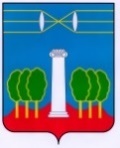 СОВЕТ ДЕПУТАТОВГОРОДСКОГО ОКРУГА КРАСНОГОРСКМОСКОВСКОЙ ОБЛАСТИР Е Ш Е Н И Еот 30.05.2024 №145/10Об утверждении перечня автомобильных дорог (проездов, парковок, внутриквартальных дорог, разворотного круга, подъездов) общего пользования местного значения городского округа Красногорск Московской областиВ соответствии с Федеральным законом от 06.10.2003 № 131-ФЗ «Об общих принципах организации местного самоуправления в Российской Федерации», частью 11 статьи 5 Федерального закона от 08.11.2007 № 257-ФЗ «Об автомобильных дорогах и о дорожной деятельности в Российской Федерации и о внесении изменений в отдельные законодательные акты Российской Федерации», Совет депутатов РЕШИЛ:1. Утвердить перечень автомобильных дорог (проездов, парковок, внутриквартальных дорог, разворотного круга, подъездов) общего пользования местного значения городского округа Красногорск Московской области (приложение).2. Настоящее решение вступает в силу после официального обнародования. 3. Опубликовать настоящее решение в газете «Красногорские вести» и разместить в сетевом издании «Интернет-портал городского округа Красногорск Московской области» по адресу: https://krasnogorsk-adm.ru/.Разослать: в дело, главе, прокуратуру, редакцию газеты «Красногорские вести»                                                                                                                                                                                                                                                                                                       Приложение                к решению Совета депутатов                                                                                от 30.05.2024  №145/10Перечень автомобильных дорог (проездов, парковок, внутриквартальных дорог, разворотного круга, подъездов) общего пользования местного значения городского округа Красногорск Московской областиГлавагородского округа Красногорск                                                                        Д.В. Волков«___» ___________ 2024 г.Глава               городского округа Красногорск              ПредседательСовета депутатовД.В. Волков ___________________С.В.Трифонов ___________________№ п/пНаименование сооруженияАдресПротяженность (м)Площадь(м2)координаты1.Автомобильная дорогаМосковская область, г.о. Красногорск, д. Сабурово, проезд вдоль домов 68В,70,54В4753325Начало55.883381, 37.265871Конец55.879311, 37.267338